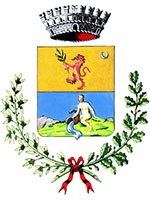 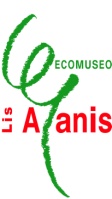 AUTODICHIARAZIONE AI SENSI DELL’ART. 47 D.P.R.N. 445/2000 persone di età minore che frequentano l’attività “UNA MATTINA DI FESTA” di MedunoIl/la sottoscritto/a nella qualità di esercente la responsabilità genitoriale in quanto genitore/i – tutore – affidatario di __________________________________________________________________Nato/a __________________________________________ il _____________________________Consapevole delle sanzioni penali richiamate dell’art. 76 del D.P.R. n. 445/2000, per il caso di dichiarazioni mendaci e di formazione o uso di atti falsi.DICHIARA SOTTO LA PROPRIA RESPONSABILITÀDi essere a conoscenza delle misure di contenimento del contagio vigente;Che il minore non ha sintomatologia correlabile COVID – 19Che il minore non è stato sottoposto alla misura della quarantena obbligatoria o precauzionale;Che il minore non ha avuto negli ultimi 14 giorni contatti con soggetti risultati positivi al COVID – 19;Di essere a conoscenza dell’obbligo di rimanere al proprio domicilio in presenza di sintomi influenzali (tosse, infezione respiratoria, febbre uguale o superiore a 37,5°);Di essere a conoscenza delle sanzioni previste dal combinato disposto all’art. 2 del D.L. 33 del 16 maggio 2020 e del DPCM 17 maggio 2020 e ss.mm.ii.In fede_____________, _____________						      Luogo	             Data 							______________________________							               Firma del genitore 